Štátny komorný orchester ŽilinaaSlovenská komora stavebných inžinierov, Regionálne združenie Žilina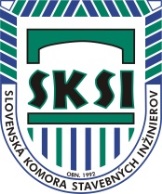 Vás pozývajúna Fašiangový koncertv piatok 12. februára 2016  o 1900 hod.v DOME UMENIA FATRA V ŽILINEprogram:RADKA FIŠAROVÁ „Z PRAHY DO PARÍŽA A SPÄŤ“  (šansóny)Leoš Svárovský, dirigent, ČR
Radka Fišarová, spev, ČR 
Alexander Yasinski, akordeón, Bielorusko
Jazzové kvarteto, ČRŠtátny komorný orchester ŽilinaPopulárna česká muzikálová a šansónová speváčka Radka Fišarová, označovaná aj ako „česká Edit Piaf“. V roku 1998 získala v konkurze titulnú úlohu v muzikáli Evita a stala sa tak najmladšou predstaviteľkou tejto úlohy vo svete. Stvárnila množstvo úloh – Alžbeta v Rebeloch, Kleopatra a Fulvia v Kleopatre, kráľovná Anna a Mylady v Troch mušketieroch, Contoire v Angelike na muzikálovej scéne Divadla Broadway, alternovala s Luciou Bílou v hlavnej úlohe muzikálu Elixír života v pražskom divadle Ta Fantastica, v Národnom divadle v Prahe spievala Lucreziu v muzikálovom balete Lucrezia Borgia, účinkovala v modernej opere Montezuma, v divadle Kalich v muzikáli Touha, v predstaveniach Divadla Broadway (Dorotka v muzikáli Michala Davida Kat Mydlář), Hybernia (Lorraine v Draculovi Karla Svobody a v mnohých ďalších.
Po skončení koncertu Vás pozývame na malé občerstvenie.Informácia o vstupenkách:	vstupenky v cene 9€/člen a 11€/nečlen si môžete rezervovať telefonicky do 31.01.2016 v regionálnej kancelárii SKSI Žilina na t. č.: 0905 643 552, Ing. Pokorná                 Ing. Boris Vrábel, PhD.Predseda Výboru regionálneho združenia SKSI Žilina